NBV 1.A, 1.B od 20.4.2020 do 24.4.2020Téma: Zoslanie Ducha SvätéhoÚloha: Vypracovať PL a zreprodukovať modlitbu Sláva Otcu i Synu i Duchu Svätému...Vyber správne slovo a doplň do PL: Otec, 40, Syn, jedného, 10, Duch Svätý, Zoslanie Ducha Svätého, Tomáš.1. Koľko máme Bohov?________________________2. Kto je prvá Božská osoba?_____________________________________3. Kto je druhá Božská osoba?_____________________________________4. Kto je tretia Božská osoba? _____________________________________5. Ako sa volá sviatok keď prišiel na zem Duch Svätý ____________________________________     6. Ako sa volá apoštol, ktorý neveril že Ježiš vstal z mŕtvych?    ____________________________________7. Koľko dní po Veľkej noci vystúpil Ježiš do neba?____________________8. Koľko dní po Nanebovstúpení prišiel na zem Duch Svätý? _____________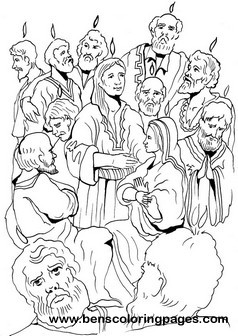 